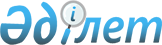 Об утверждении стандарта оказания государственной услуги "Регистрация детей дошкольного возраста (до 7 лет) для направления в детские дошкольные учреждения" оказываемой государственным учреждением "Отдел образования Айыртауского района Северо-Казахстанской области" физическим лицам
					
			Утративший силу
			
			
		
					Постановление акимата Айыртауского района Северо-Казахстанской области от 25 июня 2008 года N 166. Зарегистрировано Управлением юстиции Айыртауского района Северо-Казахстанской области 31 июля 2008 года N 13-3-70. Утратило силу - постановлением акимата Айыртауского района Северо-Казахстанской области от 14 августа 2009 года N 197

      Сноска. Утратило силу - постановлением акимата Айыртауского района Северо-Казахстанской области от 14.08.2009 N 197

      В соответствии с пунктом 2 статьи 9-1 Закона Республики Казахстан "Об административных процедурах", на основании Реестра государственных услуг, оказываемых физическим и юридическим лицам, утвержденных постановлением Правительства Республики Казахстан от 30 июня 2007 года № 561, пункта 2 постановления Правительства Республики Казахстан от 30 июня 2007 года № 558 "Об утверждении Типового стандарта оказания государственной услуги" и в целях повышения качества оказания государственных услуг акимат района ПОСТАНОВЛЯЕТ:



      1. Утвердить стандарт оказания государственной услуги "Регистрация детей дошкольного возраста (до 7 лет) для направления в детские дошкольные учреждения" оказываемой государственным учреждением "Отдел образования Айыртауского района Северо-Казахстанской области" физическим лицам.



      2. Советнику акима района по правовым вопросам (Галиаскарова А.В.) обеспечить государственную регистрацию настоящего постановления в Управлении юстиции Айыртауского района.



      3. Контроль за исполнением настоящего постановления возложить на руководителя аппарата акима района Кислину Н.В.



      4. Настоящее постановление вводится в действие по истечении десяти календарных дней со дня первого официального опубликования.      Аким района                                Е.Айнабеков

Утвержден

постановлением акимата Айыртауского района

от 25 июня 2008 года № 166Стандарт

оказания государственной услуги Регистрация детей

дошкольного возраста (до 7 лет) для направления в детские

дошкольные учреждения

1. Общие положения      1. Регистрация детей дошкольного возраста (до 7 лет) для направления в детские дошкольные учреждения - процедура осуществляемая с целью подтверждения регистрации детей дошкольного возраста (до 7 лет) для направления в детские дошкольные учреждения.

      2. Форма оказываемой государственной услуги: частично автоматизированная.

      3. Данная государственная услуга оказывается на основании подпункта 4) пункта 4 статьи 6 Закона Республики Казахстан от 27 июля 2007 года № 319-Ш «Об образовании».

      4. Государственную услугу оказывает государственное учреждение «Отдел образования Айыртауского района Северо-Казахстанской области», адрес: 150100, Северо-Казахстанская область, Айыртауский район, село Саумалколь, микрорайон, дом № 20, телефон (871533)27461, адрес электронной почты: аsеl55@уапdех.rи.

      5. В результате оказания государственной услуги потребитель получит направление в детское дошкольное учреждение.

      6. Государственная услуга оказывается физическим лицам, имеющих детей до 7 лет.

      7. Сроки ограничений по времени при оказании государственной услуги:

      1) срок оказания государственной услуги - не позднее 10 дней со дня обращения граждан;

      2) максимально допустимое время ожидания в очереди при сдаче необходимых документов - 40 минут;

      3)максимально допустимое время ожидания в очереди при получении документов - не более 10 минут.

      8. Данная государственная услуга оказывается бесплатно.

      9. Настоящий стандарт оказания государственной услуги размещен на информационном стенде государственного учреждения «Отдел образования Айыртауского района Северо-Казахстанской области», адрес: 150100, Северо-Казахстанская область, Айыртауский район, село Саумалколь, микрорайон, дом № 20, телефон (871533)27461, адрес электронной почты: аsеl55@уапdех.rи.

      10. Государственная услуга оказывается ежедневно, кроме субботы и воскресенья, с 9.00 часов до 18.00 часов, перерыв с 13.00 часов до 14.00 часов, без предварительной записи.

      11. Прием документов осуществляется в кабинете, расположенном на втором этаже здания, имеющего основной и аварийный выходы, зал

ожидания, информационный стенд с образцами заполнения документов.

2. Порядок оказания государственной услуги      12. Перечень необходимых документов для получения

государственной услуги:

      1) заявление физического лица установленного образца;

      2) справка о состоянии здоровья ребенка;

      3) свидетельство о рождении ребенка (копия).

      13.Бланк заявления можно получить в государственном учреждении «Отдел образования Айыртауского района Северо-Казахстанской области» по вышеуказанному адресу.

      14. Документы, необходимые для получения государственной услуги, сдаются в государственное учреждение «Отдел образования Айыртауского района Северо-Казахстанской области», адрес: 150100, Северо-Казахстанская область, Айыртауский район,село Саумалколь, микрорайон, дом № 20, телефон (871533)27461, адрес электронной почты: аsеl55@уапdех.rи.

      Жители сел сдают документы в аппараты акимов сельских округов.

      15. Потребитель услуги, сдавший все необходимые документы, регистрируется в журнале регистрации заявлений, получает талон с указанием даты принятия и срока исполнения, фамилия и инициалы специалиста, принявшего заявление.

      16. Получение извещения о назначении или отказе в выдачи направления в детские дошкольные учреждения осуществляется при личном посещении государственного учреждения «Отдел образования Айыртауского района Северо-Казахстанской области» по адресу: 150100, Северо-Казахстанская область, Айыртауский район, село Саумалколь, микрорайон, дом № 20.

      17. Основаниями для отказа в представлении данной государственной услуги являются:

      1) непредоставление полного перечня документов;

      2) несоответствие представленных документов.

3. Принципы работы      18. Основными принципами работы, которыми руководствуется государственный орган по отношению к потребителю данной услуги, являются вежливость, предоставление исчерпывающей информации об оказываемой государственной услуге, обеспечение сохранности, защиты и конфиденциальности информации о содержании документов потребителя.

4. Результаты работы      19. Результаты оказания государственной услуги потребителям измеряются следующими показателями качества и доступности в соответствии с приложением к настоящему стандарту.

      20. Целевые значения показателей качества и доступности государственных услуг, по которым оценивается работа оказывающего государственные услуги, ежегодно утверждается специально созданной рабочей группой.

5. Порядок обжалования      21. Информацию о порядке обжалования действия (бездействия)

уполномоченных должностных лиц можно получить по адресам:

      1) 150100, Северо-Казахстанская область, Айыртауский район, село Саумалколь, микрорайон, дом № 20, государственное учреждение «Отдел образования Айыртауского района Северо-Казахстанской области», телефон (871533)27461, адрес электронной почты: аsеl55@уапdех.rи.

      Прием посетителей: ежедневно, кроме субботы и воскресенья, с 9.00 часов до 18.00 часов, перерыв с 13.00 часов до 14.00 часов;

      2) 150100, Северо-Казахстанская область, село Саумалколь, улица имени Шокана Уалиханова, 44, государственное учреждение «Аппарат акима Айыртауского района», телефон (871533)22648 адрес электронной почты: аіrtау-акіmаt@sко.кz.

      Прием посетителей: ежедневно, кроме субботы и воскресенья, с 9.00 часов до 18.00 часов, перерыв с 13.00 часов до 14.00 часов;

      3) 150011, Северо-Казахстанская область, город Петропавловск, улица Конституции Казахстана, 58, государственное учреждение «Департамент образования Северо-Казахстанской области», телефон (87152)463432, адрес электронной почты: obldosko@mail.kz.

      Прием посетителей: ежедневно, кроме субботы и воскресенья, с 9.00 часов до 18.00 часов, перерыв с 13.00 часов до 14.00 часов. Прием жалоб: ежедневно с 14.00 часов до 18.00 часов.

      22. Жалоба подается:

      1) на имя начальника государственного учреждения «Отдел образования Айыртауского района Северо-Казахстанской области», адрес: 150100, Северо-Казахстанская область, Айыртауский район, село Саумалколь, микрорайон, дом № 20, телефон (871533)27461, адрес электронной почты: аsеl55@уапdех.rи.

      2) на имя начальника государственного учреждения «Департамент образования Северо-Казахстанской области», адрес: 150011, Северо-Казахстанская область, город Петропавловск, улица Конституции Казахстана, 58, телефон (87152)463432, телефон/факс (87152)463334, адрес электронной почты: obldosko@mail.kz.

      3) на имя акима Айыртауского района, адрес: 150100, Северо-Казахстанская область, село Саумалколь, улица имени Шокана Уалиханова, 44, государственное учреждение «Аппарат акима Айыртауского района», телефон (871533)22648, адрес электронной почты: аіrtау-акіmаt@sко.кz.

      23. Подтверждением принятия жалобы является регистрация в журнале регистрации обращений физических лиц. Жалоба рассматривается в сроки, предусмотренные Законом Республики Казахстан от 12 января 2007 года № 221-111 «О порядке рассмотрения обращений физических и юридических лиц».

      О ходе рассмотрения жалобы можно узнать по телефону государственного органа, принявшего жалобу.

6. Контактная информация      24. 150100, Северо-Казахстанская область, Айыртауский район, село Саумалколь, микрорайон, дом № 20, государственное учреждение «Отдел образования Айыртауского района Северо-Казахстанской области», телефон (871533)27461, адрес электронной почты: аsеl55@уапdех.rи

      График работы ежедневно с 9.00 часов до 18.00 часов, кроме субботы и воскресенья, перерыв с 13.00 часов до 14.00 часов.

      График приема начальника отдела: среда, четверг, пятница с 9.00 часов до 18.00 часов, перерыв с 13.00 часов до 14.00 часов, телефон (871533)27461 (приемная).

      График приема специалиста отдела: понедельник, вторник, четверг с 9.00 часов до 18.00 часов, перерыв с 13.00 часов до 14.00 часов, телефон (871533)27235.

      25. Государственное учреждение «Аппарат акима Айыртауского района», юридический адрес: 150100, Северо-Казахстанская область, Айыртауский район, село Саумалколь, улица Ш.Уалиханова, 44, телефон приемной 8(71533)21102, 22648 (общий отдел), адрес электронной почты: аіrtау-акіmаt@sко.кz.

Приложение

к стандарту оказания государственной

услуги «Регистрация детей дошкольного

возраста (до 7 лет) для направления

в детские дошкольные учрежденияТаблица. Значения показателей качества и доступности
					© 2012. РГП на ПХВ «Институт законодательства и правовой информации Республики Казахстан» Министерства юстиции Республики Казахстан
				Показатели качества и допустимостиНормативное значение показателяЦелевое

значение

показателя в последую-

щем годуТекущее

значение

показателя

в отчетном

году12341. Своевременность1. Своевременность1. Своевременность1. Своевременность1.1.% (доля) случаев предоставления услуги в установленный срок с момента сдачи документа100%100%100%1.2. % (доля) потребителей, ожидавших получения услуги в очереди не более 40 минут100%100%100%2. Качество2. Качество2. Качество2. Качество2.1. % (доля) потребителей, удовлетворенных качеством процесса предоставления услуги100%100%100%2.2. % (доля) случаев правильно оформленных документов должностным лицом (произведенных начислений, расчетов и т.п.)100%100%100%3. Допустимость3. Допустимость3. Допустимость3. Допустимость3.1. % (доля) потребителей, удовлетворенных качеством и информацией о порядке предоставления услуги100%100%100%3.2. % (доля) случаев правильно заполненных потребителем документов и сданных с первого раза100%100%100%3.3. % (доля) услуг информации, о которых доступно через Интернет0004. Процесс обжалования4. Процесс обжалования4. Процесс обжалования4. Процесс обжалования4.1. % (доля) обоснованных жалоб общему количеству обслуженных потребителей по данному виду услуг0004.2. % (доля) обоснованных жалоб, рассмотренных и удовлетворенных в установленный срок0004.3. % (доля) потребителей,100%100%100%удовлетворенных существующим порядком обжалования4.4. % (доля) потребителей, удовлетворенных сроками обжалования100%100%100%5. Вежливость5. Вежливость5. Вежливость5. Вежливость5.1. % (доля) потребителей, удовлетворенных вежливостью персонала100%100%100%